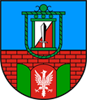 Gmina i Miasto StawiszynWykaz wprowadzanych na targ zwierząt 
             – dotyczy bydła, owiec, kózNumer siedziby stada:  PLImię i Nazwisko Właściciela: …………………………………………………..Czytelny podpis Właściciela: …………………………………….…….……..Data: ………………………………L. P.Numer identyfikacyjny zwierzątLiczba zwierząt